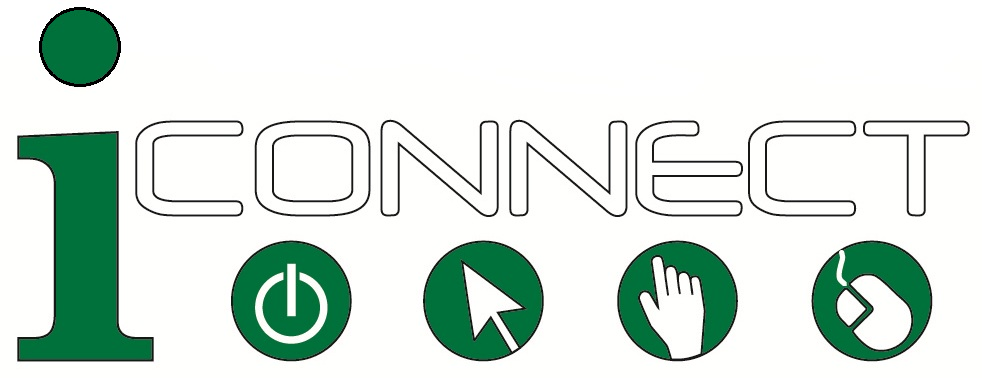 Workshop AgendaThe following agenda addresses two basic skill setsCommunicating effectively with computer / Internet novices to accomplish a particular task Providing basic concepts that set the foundation for novices to learn more on their own and become digitally independent. Agenda can be easily tailored to address additional skills particular to the target audience.Participants will receive supplemental materials for their own reference as well as for use when working with online beginners. The focus of the in-person workshop is on discussion & interactive exercises.10 Minutes	Greeting & Coffee10 Minutes	Introduction			Overview of agenda & workshop goals20 Minutes	Participant introductions & identification of particular questions they may bring to the workshop.20 Minutes	Discussion of Pedagogy of Working with Adult Learners		Skills & principles of effective engagement	Effective strategies for helping adult learners begin to learn computer skills on their own.
20 Minutes	Resources and MaterialsTools to improve effectiveness and efficiency in working with online beginners – see following materials list40 Minutes	Role Play Using Discussed Principles & Resources 				Particular scenario will depend on workshop audience30 Minutes	Role Play Debrief20 Minutes	Additional Resources & Conclusion